Администрация  Пластовского муниципального районаУправление культуры, спорта и молодежной политики Пластовского муниципального районаг. Пласт, ул. Октябрьская, 43                                                                       телефоны: 2-19-76 приемнаяplast-kultura2013@уandex.ru							   2-22-31 бухгалтерия№ ____   					                   «___»_______________20___ г.Уважаемый Николай Николаевич!Управление культуры, спорта и молодежной политики Пластовского муниципального района просит внести изменения в решение Собрания депутатов Пластовского муниципального района от 24.11.2016г. № 122 «Об утверждении Положения об Управлении культуры, спорта и молодежной политики Пластовского муниципального района»Приложение: на __ л. в 1 экз.ПРОЕКТРассмотрев обращение начальника Управления культуры, спорта и молодежной политики Пластовского муниципального района                     М.В. Токаревой о внесении изменений в решение Собрание депутатов Пластовского муниципального района от 24.11.2016г. № 122 «Об утверждении Положения об  Управлении культуры, спорта и молодежной политики Пластовского муниципального района», руководствуясь Федеральным законом от 06.10.2003 года № 131-ФЗ  «Об общих принципах организации местного самоуправления в Российской Федерации», Уставом Пластовского муниципального района, Собрание депутатов Пластовского муниципального районаРЕШАЕТ:          1. Внести в решение Собрание депутатов Пластовского муниципального района от 24.11.2016г. № 122 «Об утверждении Положения об  Управлении культуры, спорта и молодежной политики Пластовского муниципального района»,  следующие изменения:         1)  В пункт 2.2 раздела 2 «Цели, направления деятельности и задачи Управления» добавить подпункты следующего содержания:«9) Создание условий для развития туризма на территории Пластовского муниципального района;10)  Организация работы по профилактике экстремизма на территории Пластовского муниципального района.».         2. Исполнение настоящего решения возложить на  начальника Управления культуры, спорта и молодежной политики Пластовского муниципального района М.В. Токареву.3. Контроль исполнения данного решения поручить постоянной депутатской комиссии по бюджету и экономике (Л.А. Воронина).4. Настоящее решение обнародовать на информационных стендах.5. Настоящее  решение  вступает  в  силу  с момента обнародования                 на информационных стендах. Председатель Собрания депутатовПластовского  муниципального  района				  	Н.Н. РябовГлава  Пластовского  муниципального  района						А. В. Неклюдов Председателю Собрания депутатов Пластовского муниципального района Н.Н. РябовуНачальник Управления культуры,спорта и молодежной политикиПластовского муниципального районаМ.В. ТокареваСОГЛАСОВАНО:Заместитель главы Пластовского муниципального района по финансам и налоговой политикеНачальник юридического отдела администрации Пластовского муниципального района М.А. ЛомаеваВ.Н. Пыталев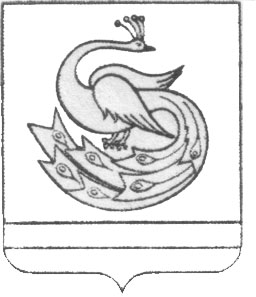 СОБРАНИЕ  ДЕПУТАТОВ  ПЛАСТОВСКОГО МУНИЦИПАЛЬНОГО РАЙОНАР Е Ш Е Н И Е№ ___                                                                     «___»_____________2019 г.СОБРАНИЕ  ДЕПУТАТОВ  ПЛАСТОВСКОГО МУНИЦИПАЛЬНОГО РАЙОНАР Е Ш Е Н И Е№ ___                                                                     «___»_____________2019 г.О внесении изменений в решение Собрания депутатов Пластовского муниципального района от 24.11.2016г. № 122 «Об утверждении Положения об  Управлении культуры, спорта и молодежной политики Пластовского муниципального района»